All about Butterflies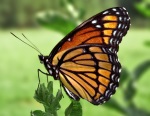 Internet ResearchRead the webpage to find the answers.Write your answers in brief, COMPLETE sentences.http://enchantedlearning.com/subjects/butterfly/allabout/What is a butterfly?  ____________________________________________________________________________________________________________________________________________________________________________How fast can butterflies fly? ____________________________________________________________________________________________________________________________________________________________________________What are the four stages of a butterfly lifecycle?  ____________________________________________________________________________________________________________________________________________________________________________What do butterflies eat?  ____________________________________________________________________________________________________________________________________________________________________________What is the butterfly’s habitat? (Where are they found?) ____________________________________________________________________________________________________________________________________________________________________________How old are the earliest butterfly fossils?  ____________________________________________________________________________________________________________________________________________________________________________